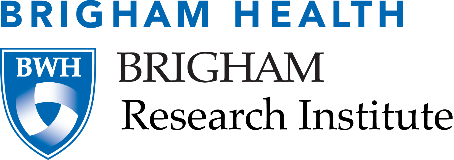 BWH President’s Scholar Awards2021 Request for NominationsOverview:The Office of the President of Brigham & Women’s Hospital has made funds available in FY2021 to support the careers of Assistant or Associate Professors at the hospital who have made outstanding contributions to their chosen field of research and who have exceptional potential. Through an annual competitive process, up to three investigators will be selected to receive President’s Scholar Awards in the amount of $100,000 per year for three years. Awards will be determined based on a holistic review of the candidate’s demonstrated scholarly and/or entrepreneurial accomplishments. BWH strongly encourages nominations of women and underrepresented minorities in life sciences research. BWH anticipates distributing up to three awards in FY2021.  Process:This RFN, which has a deadline of 02/08/2021 will be open to all BWH departments Each BWH department chair may put forward up to three nominees in FY2021. Self-nomination not permittedBWH President, in consult with BRI leadership, will evaluate nominees and select awardeesTimeline:Eligibility:All members of the BWH research community with a rank of Assistant or Associate Professor are invited to speak to their chair about nominationsApplicants must hold a full time appointment at BWHNominees must hold an R01 or R01 equivalentNominees working on any type of research/scientific theme will be consideredNominees need not be US citizens or permanent residents Application/Review Criteria:Applications will be evaluated on the basis of the followingStrength of nomination package Applicant’s accomplishments in terms of publications, intellectual property generated etcApplicant’s contributions to science Applicant’s potential to remain/progress in the tenure track system at BWHReciprocity:Recipients will be obligated to attend an annual event, at which supporters of the Award may be present, at the President’s invitation Recipients will provide an annual written report to the BRI and an annual oral update to BWH leadershipAwardees will acknowledge the BWH President’s Scholar Award in papers, talks, posters, journal/media articles and grants Application Process:Departmental nominations (maximum of three) due February 8th, 2021, 11:00 pm should be submitted electronically here:  http://bwhcfdd.partners.org/Listing.aspx?courseId=537 MUST include the following:Nominee’s NIH BiosketchStatement from department chair on why nominee is exemplary and deserving of the President’s Scholar Award. If this award is critical to retention, chair may mention in the letter – limit one page RFN StageTimelineJan 15th, 2021RFN issued Feb 8th, 2021Nominations from Department Chairs dueApr 2021Awardees notifiedMay 2021Award start date